Vereniging van leraren in de 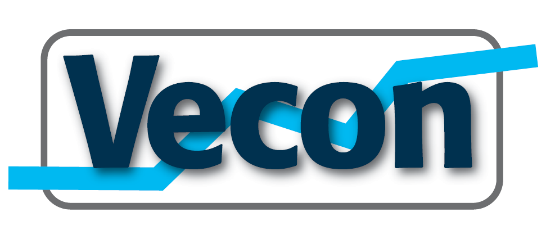 Economisch/maatschappelijke vakken              AGENDA 40a ALV   22 september 2021 OpeningIngekomen stukken, mededelingenBenoeming penningmeester – Het bestuur draagt voor: Peter Post.Eventuele actuele zakenRondvraagSluiting